I.C. di CASTELVERDE - SCUOLA PRIMARIA DI BRAZZUOLI/CASTELVERDEPROVE COMUNI DI VERIFICA PRIMO QUADRIMESTREA.S. 2019/2020INGLESE – CLASSE SECONDAO.S.A. monitorati:Ascolto e identificazione di ambienti domestici.Ascolto e identificazione di capi d’abbigliamento.Ascolto e identificazione di colori e di capi d’abbigliamento.Tipologia di prova:  prova di ascolto/pratica.Indicatori e criteri di valutazione: vengono valutate le abilità fondamentali, rapportando le risposte esatte con quelle totali. Tipologia di provaLa prova verrà somministra mediante scheda (si veda allegato), per un tempo massimo di 30 minuti.   Valutazione Il voto, espresso in decimi, si ricava dalla percentuale dei punti ottenuti sul totale di quelli che  corrispondono alla prova completamente esatta (15 punti: 1 punto per ogni item).Prova  n. ro 1Alla percentuale ricavata si fanno corrispondere i voti in decimi compresi nella scala numerica da  10, secondo i seguenti criteri:Per valutare in modo più esteso e puntuale, si utilizzano inoltre i valori “più – mezzo – meno”.Di tali valutazioni intermedie si fornisce una esemplificazione relativa alle percentuali superiori al voto 6:Castelverde, 14/01/2020                                  Le insegnanti Laura Belloni, Silvia GennariI.C. di CASTELVERDE - SCUOLA PRIMARIA DI _______________ A.S. 2019/20RESTITUZIONE ESITI DELLE PROVE COMUNI QUADRIMESTRALILa somministrazione delle prove è avvenuta (barrare una o più voci)□  regolarmente, sia nei contenuti sia nei tempi□ mediante prove semplificate (obiettivi minimi riferiti al percorso di apprendimento personalizzato)□ mediante prove ridotte (quantità esercizi proposti)□ utilizzando un tempo superiore a quello previsto (tempo supplementare: min._____)□ mediante la lettura delle consegne da parte del docente□ con l’affiancamento da parte del docente (indicazioni operative, esemplificazioni)□ con la consultazione di mappe/schemi□ con il supporto di formulari/tabelle□ con il supporto della calcolatrice□ con il supporto di altri strumenti compensativi (specificare): _____________________________________________________________________________EVENTUALI ANNOTAZIONI DELL’ INSEGNANTE ______________________________________________________________________________________________________________________________________________                        Firma dell’insegnante ___________________   Firma del genitore _________________________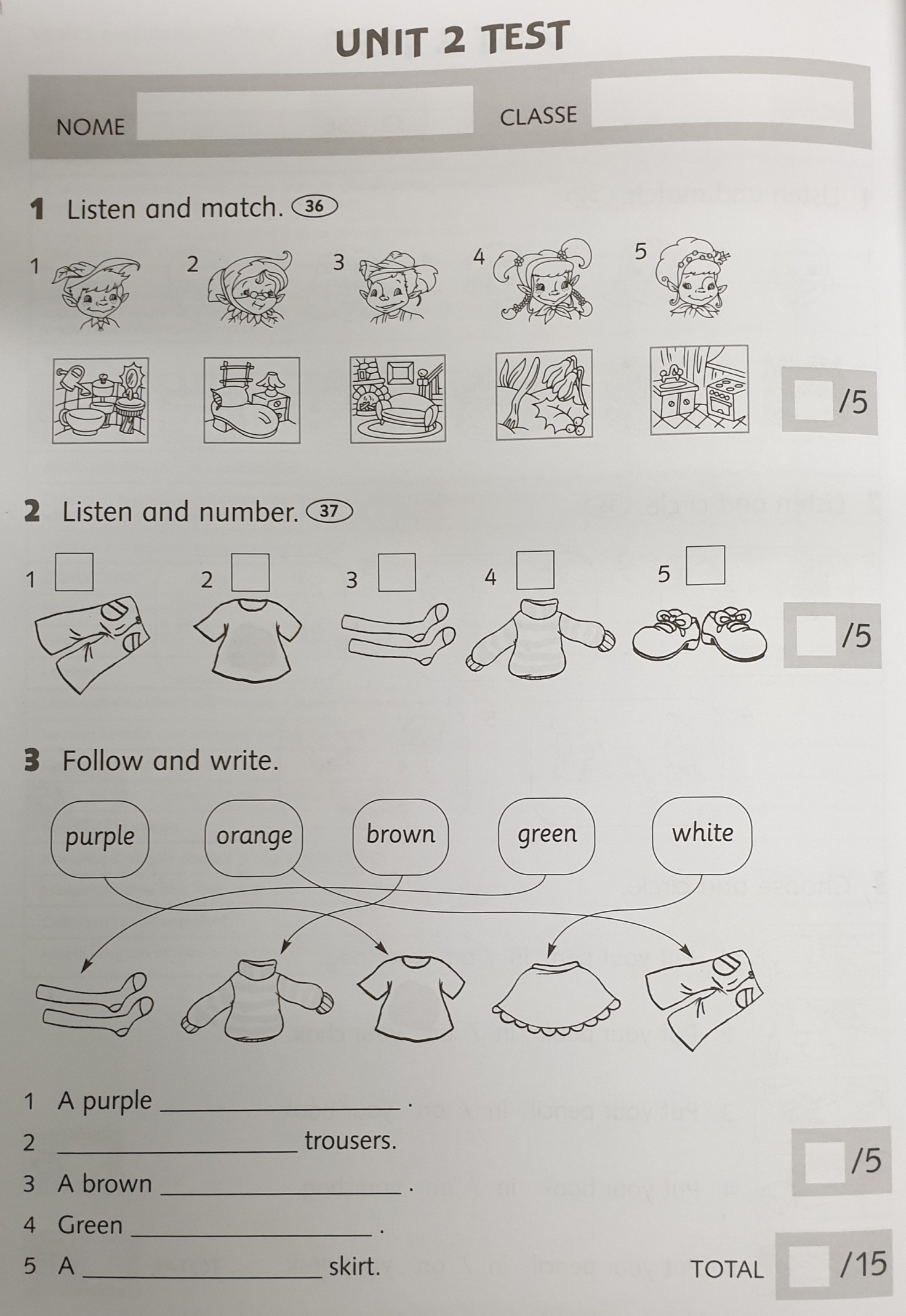 TIPOLOGIA PROVAPUNTEGGIOAscolto e identificazione di ambienti domestici.Es. n. 1Ascolto e identificazione di capi d’abbigliamento.Es. n. 2Ascolto e identificazione di colori e di capi d’abbigliamento.Es. n.35(1 punto per ogni risposta corretta)5(1 punto per ogni risposta corretta)5(1 punto per ogni risposta corretta)Risposte esatteVoto %15/151014/15   9 +13/15    8 ½ 12/15811/15   7 +10/15    6 ½ 9/156 8/15   5 +Voti5678910%meno del 60%dal 60%al 69%dal 70%al 79%dall’80%all’89%dal 90%al 99%100%Voto6+6 1/27-%dal 61% al 63%dal 64% al 66%dal 67% al 69%ALUNNO/ACLASSE 2^ SEZIONE A/BDISCIPLINA INGLESEDATA   I° QUADRIMESTREOBIETTIVI MONITORATIVALUTAZIONEdell’insegnanteAUTOVALUTAZIONE ALUNNO/ASono soddisfatto/a dei  risultati che ho raggiunto?Ascolto e identificazione di ambienti domestici.Ascolto e identificazione di capi d’abbigliamento.Ascolto e identificazione di colori e di capi d’abbigliamento.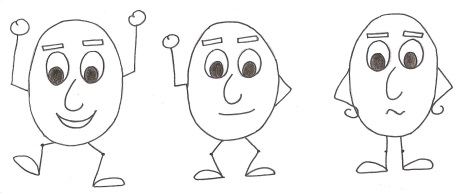 